Griechisches RestaurantFiloxenia
Sehr geehrte Gäste,FILOXENIA ist griechisch und heißt wörtlich übersetzt "Liebe zu Fremden/Gästen" von φίλος (philos) „Freund“ und ξένος (xénos) der „Fremde/Gast“.Die Bedeutung von FILOXENIA möchten wir Ihnen gerne mit einer gemütlichen Atmosphäre, leckerem Essen und entspannter Stimmung wie in Griechenland ans Herz bringen.Planen Sie eine Feier, privat oder für Ihre Firma? Fragen Sie uns! Wir gehen gerne auf Ihre Wünsche ein.Wir hoffen, dass wir gemeinsam eine schöne Zeit zusammen verbringen und das aus Gästen Freunde werden.Guten Appetit
KALI OREXIInhaber: Familie Papadopoulos Efstathios                        als Kontakt speichern:
TEL: 06022-6538577
Mobil: 015730779991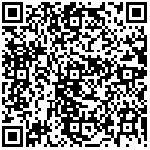 Öffnungszeiten:
Montag:			16 Uhr – 22 Uhr
Dienstag:			Ruhetag
Mittwoch:			16 Uhr – 22 Uhr
Donnerstag:		16 Uhr – 22 Uhr
Freitag:			16 Uhr – 22 Uhr
Samstag:			16 Uhr – 22 Uhr 
Sonn- und Feiertage:	11:30 Uhr – 22 UhrKalte Vorspeisen
Warme VorspeisenSalate
Vegetarische GerichteSpezialitäten des HausesSpezialitäten des Hauses
Für Kinder
(bis 12 Jahre alt)
Fischspezialitäten
Dessert
Frankenweine - offene WeineFassbier
Aperitifs
Liköre
LongdrinksGriechische Weine
offene WeineGetränkekarte1. Dextrose, Antioxidationsmittel, Natriumacetat 
2. Emulgator, Mono- und Diglyceride, Xathan
3. Koffeinhaltig   4. Farbstoff   5. Süßstoff Gyclamat (enthält Phenylanin, Acesulfan)   
6. Benzoesäure   7. Farbstoff, Konservierungsstoffe   8. Chininhaltig   9. Beta Carotin1.PikiliaKombination aus verschiedenen kalten Vorspeisen8,00 €2.ZazikiFrische Joghurt-Gurken-Creme mit Knoblauch und Dill4,00 €3.TaramosalataFischrogencreme4,00 €4.MelitzanosalataAuberginencreme mit Schafskäse und Knoblauch4,50 € 5.ChtipitiSchafskäsecreme mit Paprika, Peperoni und Knoblauch  4,50 €6.Oliven-Peperonieingelegt, mit Knoblauch und Thymian4,50 €7.Feta-Schafskäsemit Olivenöl und Oregano5,00 €8.PitaKnoblauchbrot mit Oregano, dazu Peperoni, Oliven und Tomaten3,00 €9.Auberginen-Zucchinigebraten, in Scheiben mit Zaziki7,50 €10.Dicke BohnenIn Tomatensauce mit Schafskäse überbacken7,00 €11.Feta SaganakiPanierter Schafskäse mit Tomaten, Basilikum und Zaziki8,00 €12.Rote Paprikavom Grill gefüllt mit Schafskäse, Tomaten und Knoblauch8,00 €13.ManitariaChampignons gefüllt mit Feta, Spinat und Käse überbacken8,00 €14.Manitaria-SkordataChampignons aus der Pfanne mit Knoblauch, Feta und Oregano8,00 €15.BauernsalatGemischter Salat, Gurken, Tomaten, Zwiebeln Schafskäse, Oliven, Peperoni und Paprika8,50 €16.ChoriatikiTomaten, Gurken, Schafskäse, Oliven, Peperoni, Paprika und Basilikum8,00 €17.FiloxeniaGemischter Salat mit Schafskäse, Käse, Schinken, Eier, Tomaten, Gurken, Peperoni, Oliven, Paprika und Cocktailsauce9,00 €18.ThunfischsalatGemischter Salat mit Thunfisch, Tomaten, Gurken, Eier, Paprika, Peperoni und Oliven8,50 € 19.PutenbrustsalatGemischter Salat mit Putenbrust-streifen, Tomaten, Gurken, Paprika, Peperoni und Oliven8,50 €50.Beilagensalatkleiner gemischter Salat3,00 €20.Aubergine-Kaseri
(im Keramiktopf)Gebratene Aubergine gefüllt mit Käse, Schafskäse und Tomatensauce, überbacken9,00 €21.GemüsetellerGemüse mit Sauce Hollandaise und Käse überbacken9,00 €22.SaganakiPanierter Schafskäse mit Pommes und gemischtem Salat mit Tomaten, Gurken und Zaziki10,00 €23.MousakaAuflauf aus Auberginen, Kartoffeln und Hackfleisch in Bechamel-Eiercreme im Ofen gebacken11,90 €24.Gyroszartes Schweinefleisch mariniert und am Drehspieß gebraten mit Pommes und Zaziki11,50 €25.Gyros-Feta(im Keramiktopf)mit Tomaten und Peperoni, überbacken mit Käse und Schafskäse, dazu Pommes und Zaziki12,50 €26.Gyros-Metaxa(im Keramiktopf)Gyros in Metaxasauce, überbacken mit Käse, dazu Pommes und Zaziki13,00 €27.FiletoSouvlakiSchweinelendchenspieß am Grill gebraten in milder sahniger Knoblauchsauce mit Tagesbeilagen und Zaziki13,50 €28.BiftekiHacksteak am Grill gebraten gefüllt mit Schafskäse, Tomaten, Peperoni mit Tagesbeilagen und Zaziki12,50 €29.PaidakiaSchmackhafte Lammkoteletts in Olivenöl gewendet und am Grill gebraten, dazu Tagesbeilagen und Zaziki18,50 €30.Lamm FiletoZarter Filetspieß vom Lamm in köstlicher Marinade eingelegt und am Grill gebraten, dazu Tagesbeilagen und Zaziki18,50 €31.Filoxenia-PlatteVariation vom Grill bestehend aus einem Filetspieß vom Schwein, Hackröllchen, Lammkoteletts und Gyros, Tagesbeilagen und Zaziki14,00 €32.Milchkalbsleberin Olivenöl gewendet und mit Kräutern auf dem Grill gebraten, dazu Tagesbeilagen und Zaziki14,50 €33.Kalbslebergeschnetzelt in Weißweinsauce mit Tomaten, Paprika, Zwiebeln, Tagesbeilagen und Zaziki14,50 €34.Moscharakizartes Kalbsrückensteak in Marinade eingelegt und auf dem Grill gebraten, dazu Tagesbeilagen und Zaziki17,00 €35.Rumpsteakzartes argentinisches Rindersteak in köstlicher Marinade eingelegt mit Kräuterbutter, Tagesbeilagen und Zaziki19,50 €36.Hähnchenbrust-SouvlakiFiletspieße mit Paprika in milder, sahniger Knoblauchmarinade, dazu Tagesbeilagen und Zaziki14,00 €37.JägerschnitzelSchnitzel aus der Hähnchenbrust mit Jägersauce und Pommes13,00 €38.SouvlakiFleischspieß mit Pommes7,50 €39.SchnitzelSchnitzel aus der Hähnchenbrust mit Pommes7,50 €40.GyrosMit Pommes und Zaziki7,50 €41.Lachssteaknatur vom Grill mit Tagesbeilagen16,00 €42.Doradevom Grill mit frischen Kräutern, Olivenöl, dazu Tagesbeilagen17,00 €43.Calamarisfrisch paniert mit Maismehl, dazu Pommes und Zaziki13,00 €44.Garnelenvom Grill mit Tagesbeilagen17,00 €45.Sardinenkleine Sardinen (Gavros) mit Pommes11,50 €46.Obstsalatfrische Früchte der Saison6,50 €47.Joghurtgriechischer Joghurt mit Waldhonig und Walnüssen4,50 €48.GalaktoburekoBlätterteig, gefüllt mit Grießpudding, Vanilleeis und Sahne4,50 €49.Eisverschiedene Sorten mit Sahne, frischen Früchten und Dessertsauce4,50 €Weißwein   0,2 l0,5 lMüller Thurgau (trocken)70.3,50 €71.7,20 €Bacchus (halbtrocken)72.3,50 €73.7,20 €RotweinSpätburgunder (trocken)74.3,80 €75.7,50 €Schlappeseppel   0,3 l0,4 lPils76.2,30 €77.2,70 €Export78.2,30 €79.2,70 €Radler80.2,30 €81.2,70 €Bavaria Weizenbier - FlascheHell/Dunkel/Kristall/Alkoholfrei82.3,00 €Alkoholfreies Pils83.2,50 €2 cl84.Ouzu2,00 €85.Martini Bianco3,00 €86.Ramazotti3,00 €87.METAXA 7 Stars4,00 €90.Grappa3,00 €2 cl91.Amaretto3,00 €92.Baileys3,00 €4 cl93.Bacardi Cola5,00 €94.Gin Tonic5,00 €95.Vodka Lemon5,00 €96.Campari Orange5,00 €97.Johnny Walker Cola5,00 €98.Chivas Regal Cola6,00 €weißweiß0,2 l0,5 lRetsina (trocken)Malamatina
(Thessaloniki)99.3,80 €100.7,90 €Ionos (trocken)CavinoPeloponis101.3,80 €102.7,90 €Makedonikos
(halbtrocken)Tsantali103.3,80 €104.7,90 €rotrotNaoussa
(trocken)KorinthosPeloponis105.4,00 €106.8,00 €Nemea
(trocken)KorinthosPeloponis107.4,00 €108.8,00 €Makedonikos(halbtrocken)Tsantali109.4,00 €110.8,00 €roseroseKintoni (halbtrocken)Kintoni (halbtrocken)119.4,00 €120.8,00 €LikörweineLikörweineSamos
(weiss)Tsansali111.4,00 €112.8,00 €Mavrodaphne
(rot)Tsantali113.4,00 €114.8,00 €Liebliche Weine – PELOPONISLiebliche Weine – PELOPONISKintoni (weiss)Kintoni (weiss)115.3,80 €116.7,90 €Kintoni (rot)Kintoni (rot)111.4,00 €112.8,00 €Warme GetränkeWarme Getränke121.Teeverschiedene Sortenverschiedene Sortenverschiedene Sortenverschiedene Sorten2,00 €2,00 €122.MokkaGriechischer KaffeeGriechischer KaffeeGriechischer KaffeeGriechischer Kaffee2,00 €2,00 €123.Kaffee2,50 €2,50 €124.Espresso2,50 €2,50 €125.Cappuccino2,50 €2,50 €126.Latte Macchiato3,30 €3,30 €MineralwasserMineralwasserMineralwasser0,25 l0,75 lZagoriGourmet – spritzig ZagoriGourmet – spritzig ZagoriGourmet – spritzig 127.2,20 €128.128.4,00 €Gerolsteiner – still Gerolsteiner – still Gerolsteiner – still 129.2,20 €1,0 lZagori – still Zagori – still Zagori – still 130.130.4,00 €0,75 lStaatlich Fachinger – medium Staatlich Fachinger – medium Staatlich Fachinger – medium 131.131.4,00 €Alkoholfreie GetränkeAlkoholfreie GetränkeAlkoholfreie Getränke0,2 l0,4 lCoca-Cola7, 3Coca-Cola7, 3Coca-Cola7, 3132.2,00 €133.133.3,00 €Coca-Cola light7Coca-Cola light7Coca-Cola light7134.2,00 €135.135.3,00 €Fanta7Fanta7Fanta7136.2,00 €137.137.3,00 €SpriteSpriteSprite138.2,00 €139.139.3,00 €OrangensaftOrangensaftOrangensaft140.2,20 €141.141.3,20 €Johannisbeerensaft Johannisbeerensaft Johannisbeerensaft 142.2,20 €143.143.3,20 €TraubensaftTraubensaftTraubensaft144.2,20 €145.145.3,20 €